	    Aktuellt från Brf. Måran 2 nr 12/23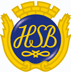 Hej!Vintern är här och förhoppningsvis ska våra nyfixade fönster innebära  lite mindre värmeförbrukning och drag.Förvaring i allmänna utrymmen Inga privata saker får förvaras i allmänna utrymmen (t.ex trappuppgång) utan skall i första hand  förvaras i det egna förrådet eller lägenheten. Om t.ex rullator, pulka förvaras i det gemensamma förråd i trappuppgången skall den vara märkt med namn. Omärkta saker som står i allmänna utrymmen eller i det gemensamma  förrådet i trappuppgången kastas.GarageuppfartHSB sköter sandningen av garageuppfarten och har lovat försöka sanda så snart det behövs!  Vädret har gjort att det varit slirigt, så håll koll på underlaget innan du åker upp, så att du inte blir stående och i värsta fall får garageporten på ditt biltak.Bokning av tvättstugaVid bokning av tvättid gäller att endast  två sammanhängande 3-timmarspass får bokas vid samma tillfälle. Efter du utnyttjat tvättstugan, glöm inte att du måste städa efter dig!Måran mingelVälkommen på mingel i föreningslokalen lördagen den 16 december kl 18, vi bjuds glögg och  pepparkakor, vin, kex, ost mm. Kostnad 100 kr. Anmälan görs på listan på anslagstavlan mittemot Miljöhuset, antalet platser är begränsadeKontakt med styrelsenSkicka ett mejl till maran2orebro@outlook.com. Det går också bra att lämna ett meddelande i vår postlåda på Västra Nobelgatan 4.God Jul och Gott Nytt år! önskar Styrelsen